 «ACTIVE in NATURE, ENJOYING the NATURE»RESULTSResult 1:“Plant a tree – follow up its growing” - An outdoor activity as a symbol for the main focus we should have in our “ANEN” – project.The International cooperation class has planted a red currant plant that is a symbol of the “Anen” project. Her name is Fiona - Green and she is planted at “Mellum”. Some pupils in the International Cooperation project are working with an outside area where the plant is. In this area, everybody can enjoy the nature we are having around the schoo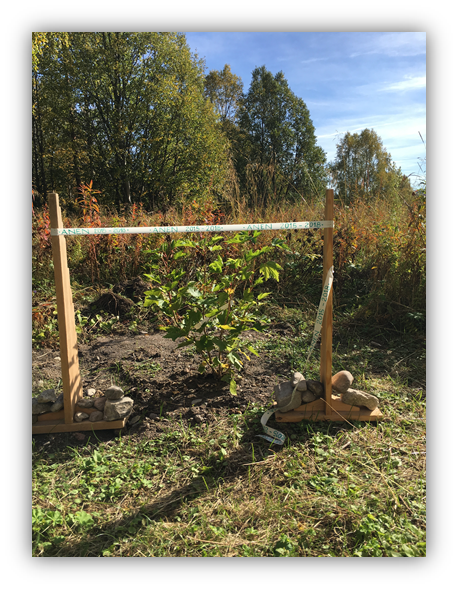 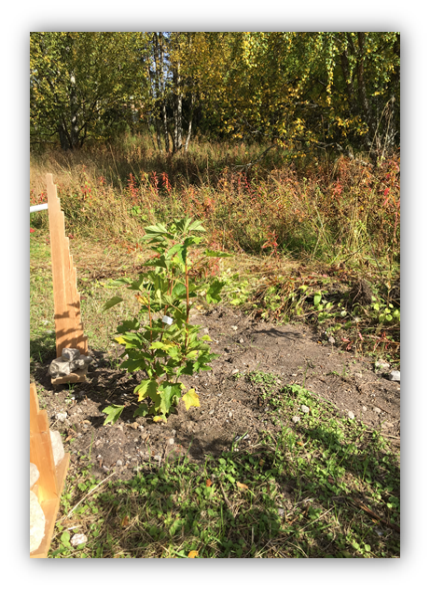 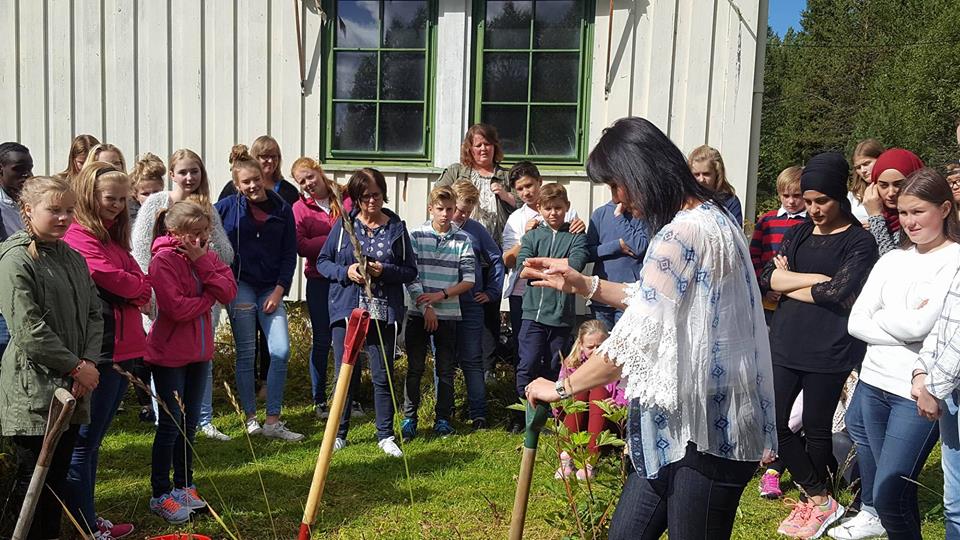 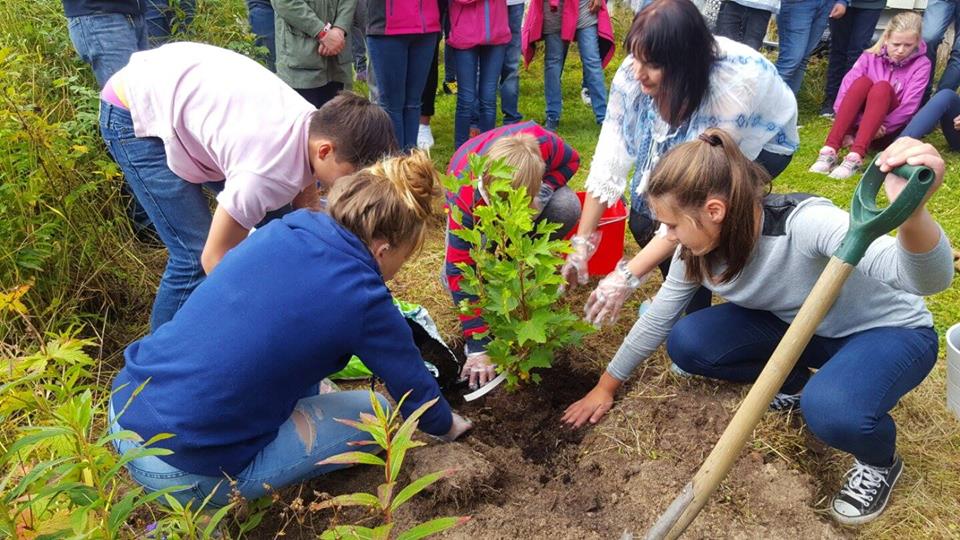 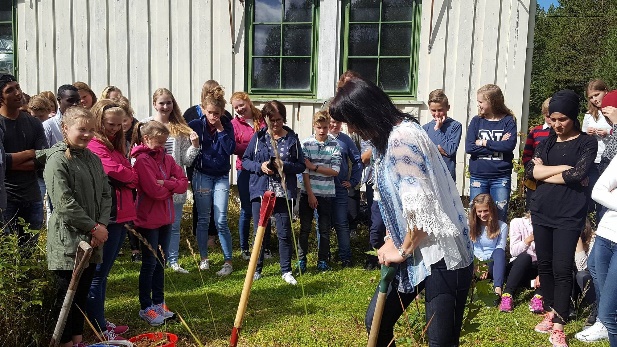 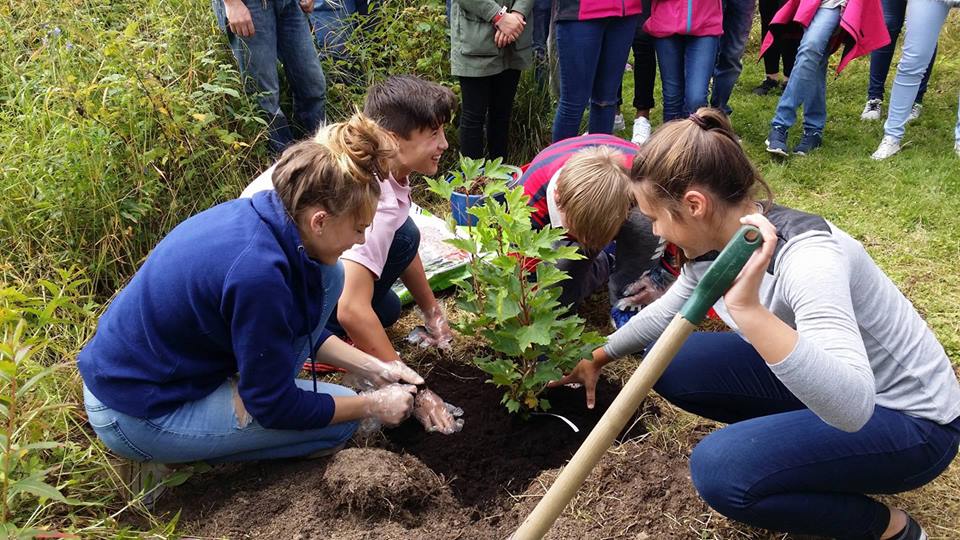 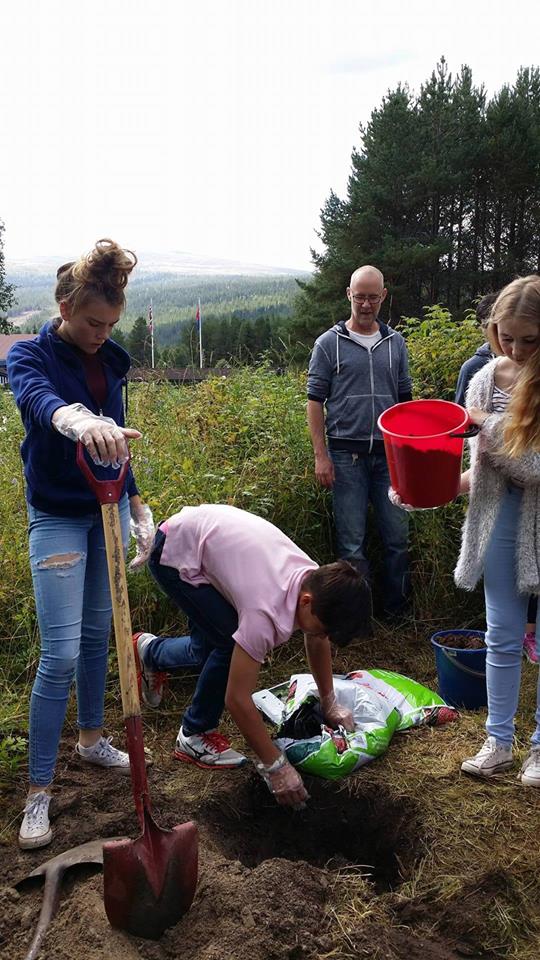 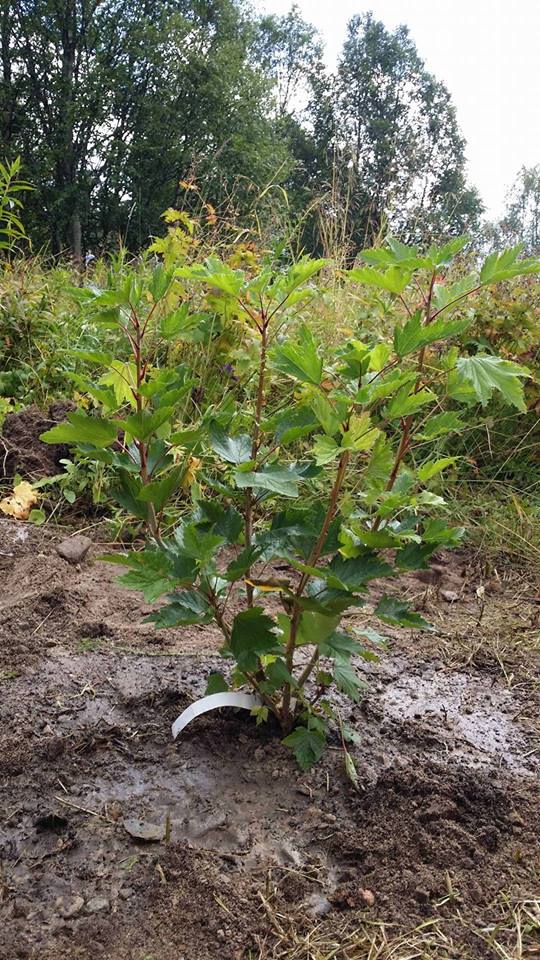 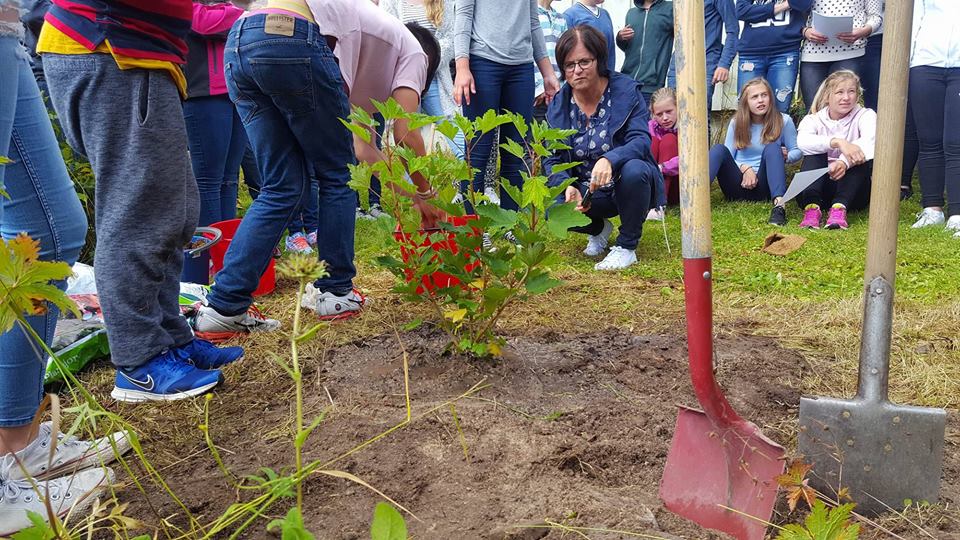 https://www.facebook.com/groups/957807974260248/permalink/1177825555591821/Result 2The project’s logo as a result of a logo-competition:                      Logo - konkurranse                                                                                                                     Vinnerlogoen fra Norge       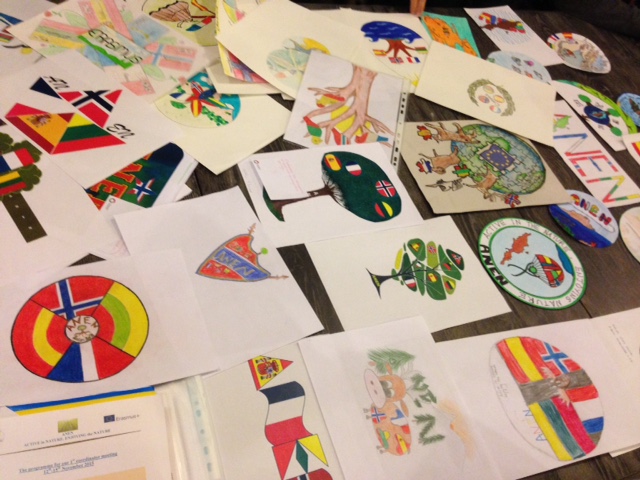 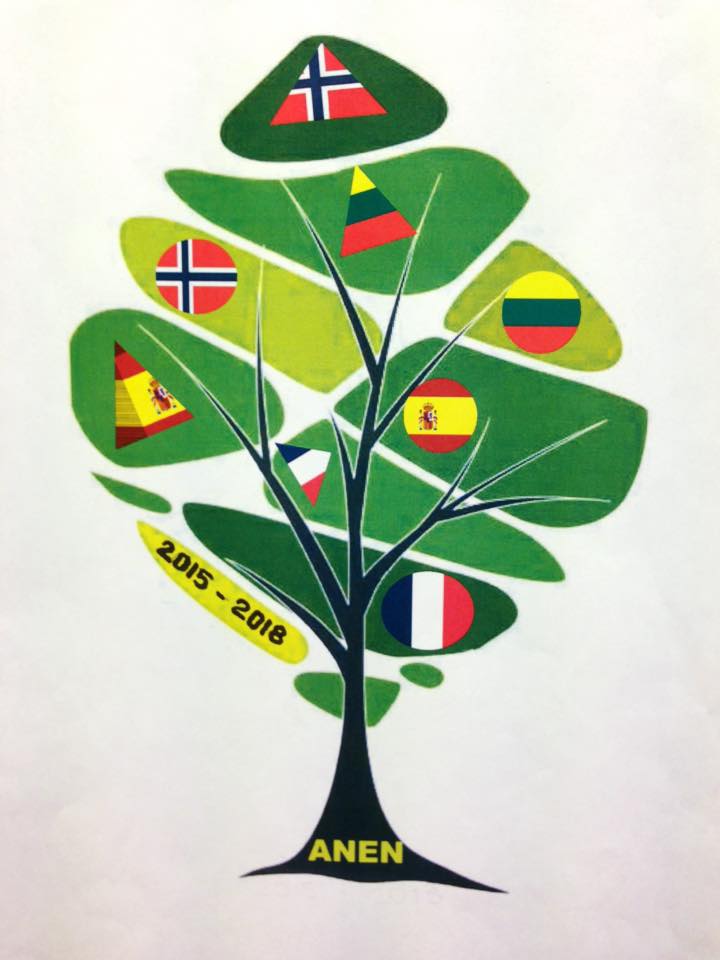 Utdrag fra vår webside: Our international logo contest is already over an here are the results:1st place and winner – Deimantė Mickutė (Lithuania)2nd place – Melanija Erciūtė (Lithuania)3rd place – Maren Drevsjømoen (Norway)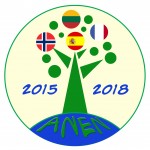 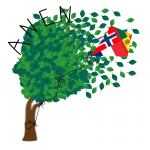 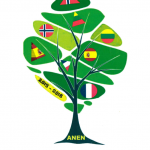 1st place and winner                               2nd place                                              3rd placeResult 3Dissemination corner: Presentasjon av Frankrike                                                                             Presentasjon av Litauen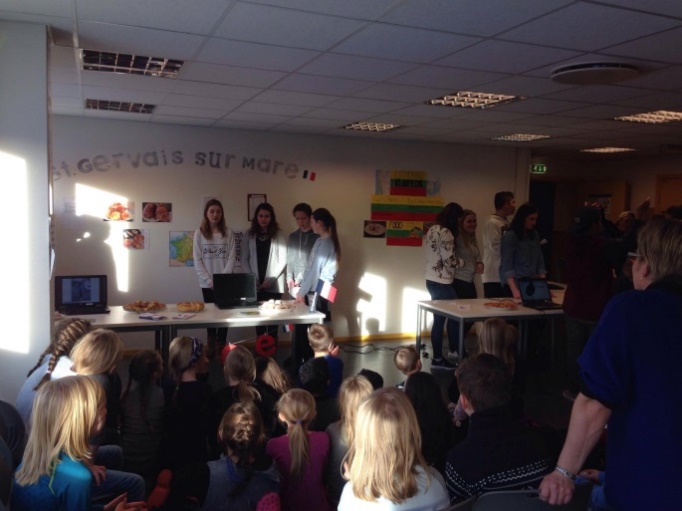 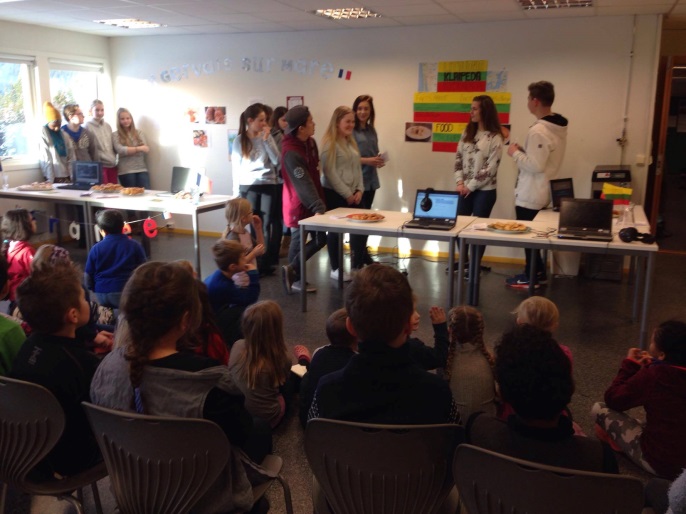 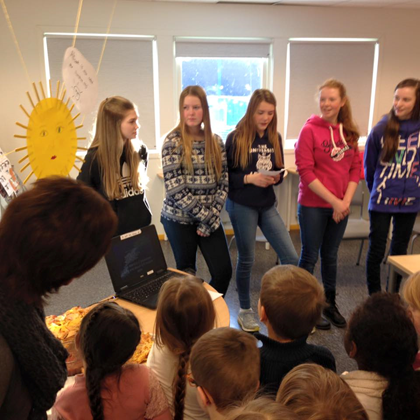 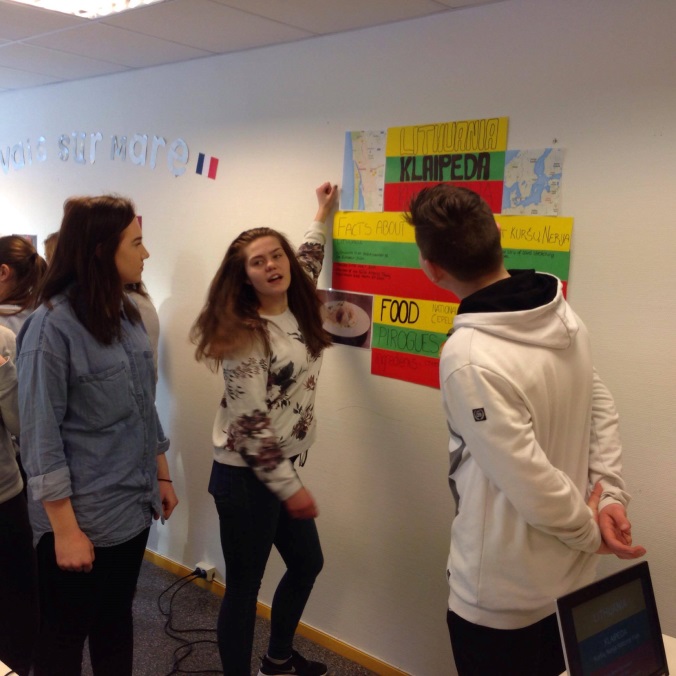 Presentasjon av Spania                                                                                     Presentasjon av Litauen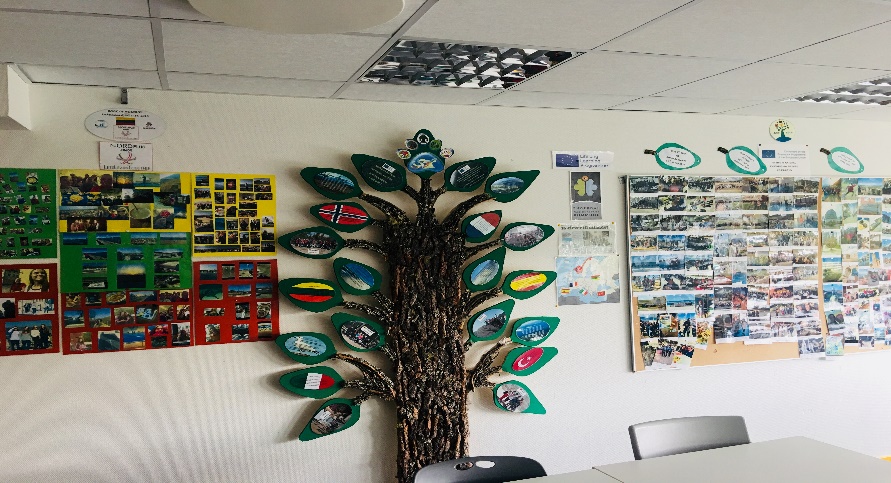 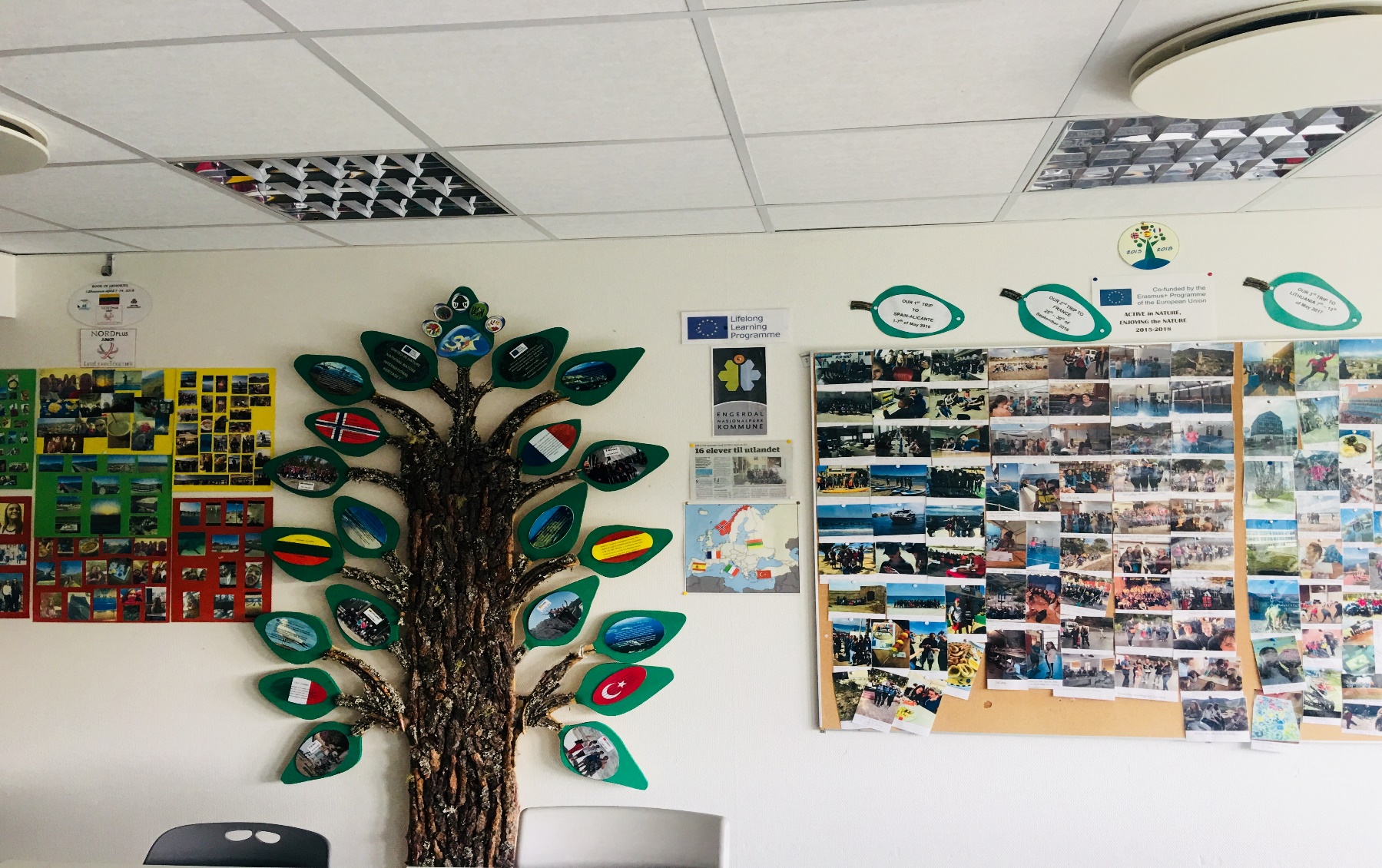 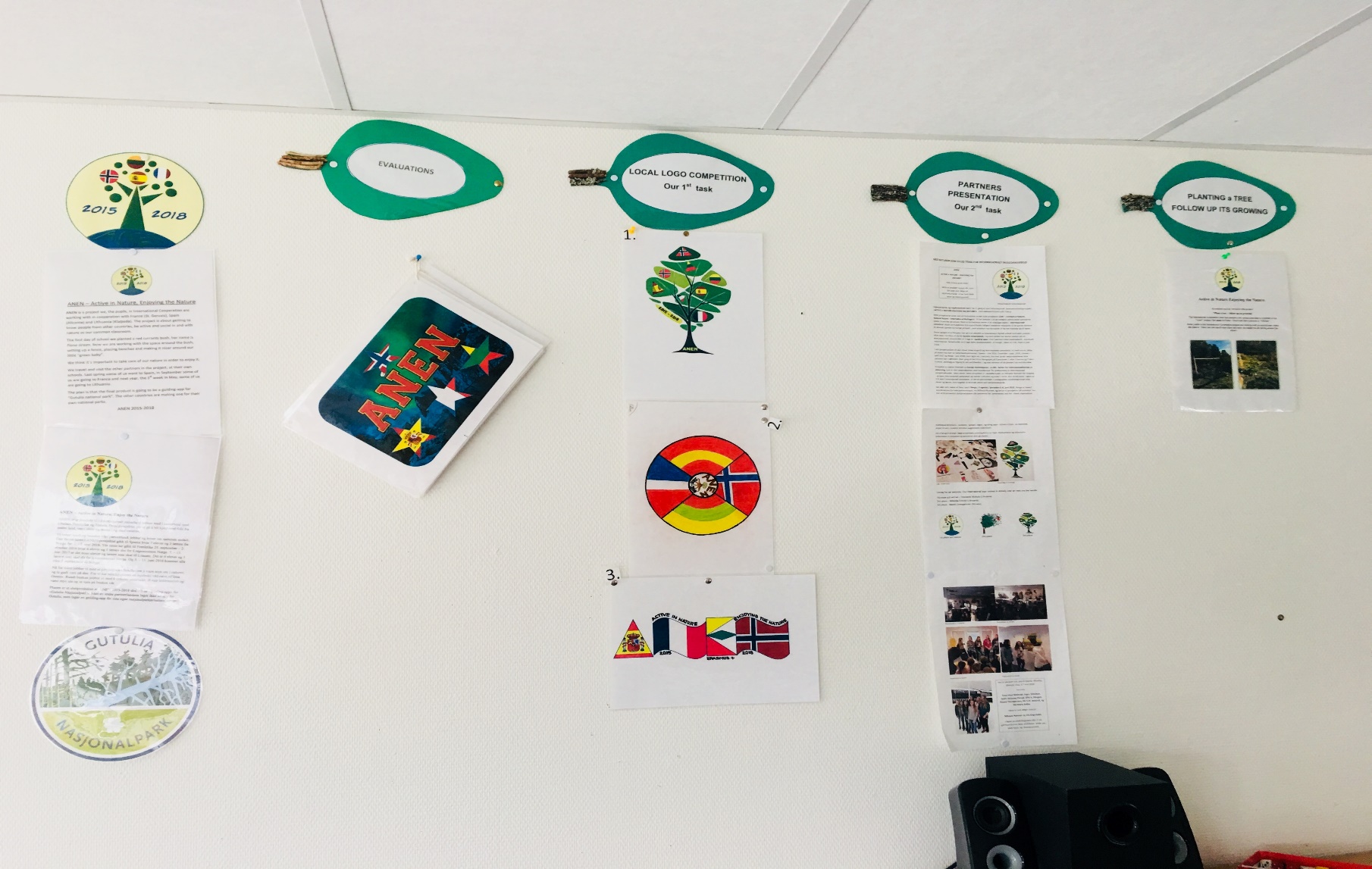 Result 4The Project’s website:www.anen.infoResult 5The project’s calendar:http://www.anen.info/calendar/Result 6The trip diary in Norway:http://www.anen.info/wp-content/uploads/2017/08/Trip-Diary_NO.pdfResult 7Multilingual dictionary:http://www.anen.info/wp-content/uploads/2017/04/ANEN-dictionary-Norway.pdfResult 8e-book with English lessons
https://issuu.com/mihaelanymoen/docs/ebookanen-last_version  http://www.anen.info/english-teaching-lessons/Result 9e-book with Outdoor activities – suggestionshttps://issuu.com/mihaelanymoen/docs/outdooractivities1.doc.docxResult 10ICT tools collection, to be used in education:http://www.anen.info/ict-tools-for-education/Result 11Students’ creative work in own language:http://www.anen.info/students-book/Result 12The guiding app “Anen E+”: https://www.youtube.com/watch?v=HMVeClghodk&t=64s